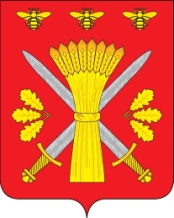 РОССИЙСКАЯ ФЕДЕРАЦИЯОРЛОВСКАЯ ОБЛАСТЬАДМИНИСТРАЦИЯ ТРОСНЯНСКОГО РАЙОНАПОСТАНОВЛЕНИЕот 26 июля 2019 г.                                                       № 202               с.ТроснаО специальных местах для размещения печатных агитационных материалов зарегистрированных кандидатов при проведении дополнительных выборовдепутата Государственной Думы Федерального СобранияРоссийской Федерации седьмого созыва по одномандатному избирательному округу  Орловскаяобласть –Орловский одномандатный избирательный округ № 145 8 сентября 2019 годаВ соответствии с частью 7 статьи 54 Федерального закона от 12 июня 2002 года № 67-ФЗ «Об основных гарантиях избирательных прав и права на участие в референдуме граждан Российской Федерации», частью 9 статьи 68 Федерального закона от 22 февраля 2014 года № 20-ФЗ «О выборах депутатов Государственной Думы Федерального Собрания Российской Федерации», на основании решения территориальной избирательной комиссии Троснянского района от 22 июля 2019 года № 75/375 «О предложении специальных мест для размещения печатных агитационных материалов зарегистрированных кандидатов при проведении дополнительных выборов депутата Государственной Думы Федерального Собрания Российской Федерации седьмого созыва по одномандатному избирательному округу  Орловская область –Орловский одномандатный избирательный округ № 145 8 сентября 2019 года», в целях обеспечения равных условий для размещения печатных агитационных материалов зарегистрированных кандидатов в депутаты при проведении дополнительных выборов депутата Государственной Думы Федерального Собрания Российской Федерации седьмого созыва по одномандатному избирательному округу  Орловская область – Орловский одномандатный избирательный округ № 145 8 сентября 2019 года, п о с т а н о в л я е т:1.Определить специальные места на территории каждого избирательного участка для размещения печатных агитационных материалов зарегистрированных кандидатов при проведении дополнительных выборов депутата Государственной Думы Федерального Собрания Российской Федерации седьмого созыва по одномандатному избирательному округу  Орловская область – Орловский одномандатный избирательный округ № 145 8 сентября 2019 года согласно приложению.2.  Контроль за исполнением постановления возложить на заместителя главы администрации, начальника отдела организационно-правовой работы и делопроизводства А.В. Фроловичева.3. Данное постановление опубликовать в районной газете «Сельские зори».Глава  района                                                 А.И. НасоновПриложениек постановлению администрации Троснянского районаот ___ ________ 2019 года № _____Список специальных мест для размещения печатных агитационных материалов зарегистрированных кандидатов при проведении дополнительных выборов депутата Государственной Думы Федерального Собрания Российской Федерации седьмого созыва по одномандатному избирательному округу  Орловская область – Орловский одномандатный избирательный округ № 145 8 сентября 2019 года 1.Троснянский избирательный участок № 668 (с.Тросна, здание дома быта МУЖКП Троснянского района, ул.Мосина, д.29-а)2.Ладаревский избирательный участок № 669 (д. Ладарево, здание магазина ИП Исмаилов И.А.)3.Сомовский избирательный участок № 671 (д. Сомово, здание Сомовского Дома культуры МБУК «Социально-культурное объединение» Троснянского сельского поселения)4.Нижне-Мухановский избирательный участок № 673 (д. Нижнее Муханово, здание ОПС Нижнее Муханово Кромского почтамта УФПС Орловской области – Филиала ФГУП «Почта России»)5.Жерновецкий избирательный участок № 674 (с. Жерновец, павильоны автобусных остановок)6.Ломовецкий избирательный участок № 675 (с. Ломовец, павильон автобусной остановки)7.Рождественский избирательный участок № 676 (п. Рождественский, здание Дома культуры поселка Рождественский МБУК «Социально-культурное объединение» Пенновского сельского поселения)8.Колычевский избирательный участок № 677 (п. Колычевский, здание ОПС Колычевский Кромского почтамта УФПС Орловской области – филиала ФГУП «Почта России»)9.Красноармейский избирательный участок № 678 (п. Красноармейский, здание ОПС Красноармейский Кромского почтамта УФПС Орловской области – Филиала ФГУП «Почта России»)10.Чермошновский избирательный участок № 679 (д. Чермошное, здание библиотеки д. Чермошное БУК «Библиотечно-информационно-досуговое объединение»).11.Муравльский избирательный участок № 680 (с. Муравль, здание Дома культуры с. Муравль МБУК «Социально-культурное объединение» Муравльского сельского поселения)12.Никольский избирательный участок № 682 (с. Никольское, здание Никольского сельского Дома культуры МБУК «Социально-культурное объединение» Никольского сельского поселения»)13.Красавский избирательный участок № 683 (д. Красавка, павильон автобусной остановки)14.Гнилецкий избирательный участок № 684 (с. Гнилец, здание Гнилецкого ФАП БУЗ «Троснянская ЦРБ»)15.Воронецкий избирательный участок № 685 (с. Воронец, здание Воронецкого сельского клуба МБУ СКО «Дом культуры и библиотека»);16.Каменецкий избирательный участок № 686 (д. Каменец, павильон автобусной остановки).